FAITH AND THE FIRST WORLD WAR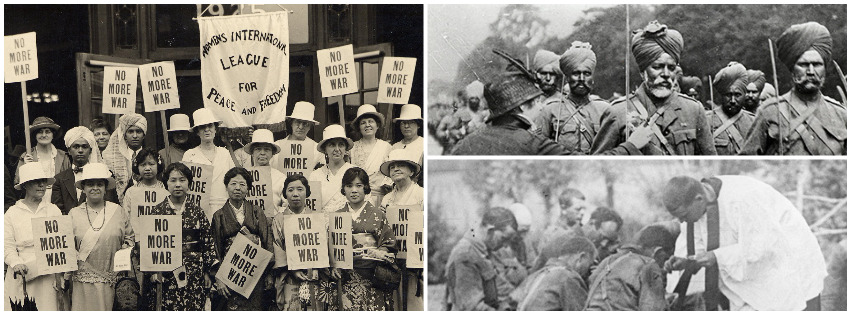 Conference:  UNIVERSITY OF GLASGOW, 21-22 JULY 2016Plus:  A programme of events to mark the centenary of the Women’s Peace Crusade 23 JULY 2016 at GLASGOW WOMEN’S LIBRARYPlease complete the form below and return it by 31 May 2016 to:  Dr  , Theology and Religious Studies, No. 4 The Square,  of ,   (e-mail: charlotte.methuen@glasgow.ac.uk). Cheques should be made out to “The University of Glasgow”.  Bookings may also be made via Eventbrite:  visit (https://www.eventbrite.com/e/faith-and-the-first-world-war-tickets-24680348587).   Cost to participants is £25.00 per day to include coffees, teas and lunch.   Cheques should be made out to “The University of Glasgow” or payment may be made by cash on registration.   We can provide a list of local and university accommodation.Name:								Affiliation:Address: E-mail:Emergency contact:  name					telephone number:Please tick if you do NOT wish your e-mail address to appear on the list of participants			OSigned:									Date:				For those offering a communication at the conference:Please submit this form electronically to charlotte.methuen@glasgow.ac.uk by 31 May 2016.amount 1.Conference attendance on 21 July  (£25.00, or £15.00 concessions)2.Conference attendance on 22 July  (£25.00, or £15.00 concessions)3.Commemoration of the Women’s Peace Crusade on 23 JulyI enclose a cheque / I will pay by on registration 					(please delete as appropriate)	          Total 4.I have the following special needs for diet / room access:I have the following special needs for diet / room access:5.I wish to offer a communication at the Conference, entitled:						Please also complete the next page of the formI wish to offer a communication at the Conference, entitled:						Please also complete the next page of the form1.Title of communication2.Abstract (100-150 words – this will be made available to conference participants)3.I require the following audiovisual / projection equipment